====================================================================================================================	 ҠАРАР                                                            РЕШЕНИЕ       О порядке установки указателей наименований улиц и номеров на жилые дома, здания, сооруженияВ соответствии с Федеральным законом от 06.10.2003 N 131-ФЗ «Об общих принципах организации местного самоуправления в Российской Федерации, Уставом сельского поселения Таналыкский сельсовет муниципального района Хайбуллинский район Республики Башкортостан,  Совет сельского поселения Таналыкский сельсовет муниципального района Хайбуллинский район Республики Башкортостан  решил:1. Утвердить прилагаемый Порядок установки указателей наименований и номеров на жилые дома, здания, сооружения на территории сельского поселения Таналыкский сельсовет муниципального района Хайбуллинский район республики Башкортостан (далее-Порядок).2. Обнародовать настоящее решение путем размещения на информационном стенде и официальном сайте администрации сельского поселения Таналыкский сельсовет. 	3. Настоящее решение вступает в силу со дня подписания. с.Подольск«12» февраля 2019 г.№ Р-30/108           Приложение к            решению Совета сельского поселения Таналыкский сельсовет            муниципального района Хайбуллинский район Республики Башкортостан         от  12 февраля 2019 № Р-30/108Порядок установки указателей наименований улиц и номеров на жилые дома, здания, сооружения
1. Общие положения2.1. Порядок установки указателей наименований  улиц и номеров на жилые дома, здания, сооружения устанавливает единые и обязательные для исполнения нормы и требования в сфере организации установки указателей с названиями улиц и номерами домов на территории сельского поселения Таналыкский сельсовет. 2.2.Организация установки указателей с названиями улиц и номерами жилых домов, зданий, сооружений осуществляется в соответствии с Федеральным законом от 06.10.2003 N 131-ФЗ «Об общих принципах организации местного самоуправления в Российской Федерации» и другими нормативно-правыми актами.  2. Термины и определенияВ настоящем Положении используются следующие термины и определения:1.1.Улица - поименованный градостроительный объект, обеспечивающий транспортные и пешеходные связи между жилыми районами, а также между жилыми районами и промышленными зонами, общественными центрами, кварталами, имеющий линейные фиксированные по всей длине границы, начало и окончание.1.2.Домовой знак - табличка с одновременным указанием порядкового номера строения и наименования улицы, переулка, площади и т.п.
3. Сфера правового регулирования и организацияисполнения настоящих Правил3.1. Правилами регулируются организационно-правовые вопросы, финансовое и материально-техническое обеспечение содержания, текущего и капитального ремонта оборудования.3.2. Организацию работ по содержанию, текущему и капитальному ремонту объектов по установке указателей с названиями улиц и номерами домов осуществляют управляющие организации, собственники, владельцы или пользователи земельных участков, зданий, строений и сооружений.4. Установка указателей с названиями улиц и номерами домов4.1. Жилые дома, здания и сооружения должны быть оборудованы табличками с номерными знаками и указателями улиц, которые должны содержаться в чистоте и исправном состоянии и освещаться в темное время суток, а многоквартирные жилые здания, кроме того, должны иметь указатели номеров подъездов.4.2. Запрещается произвольное написание номеров и других указателей на фасадах зданий и сооружений, а также размещение на них домовых знаков, номерных знаков и указателей улиц, не соответствующих  настоящим Правилами.  4.3. Ответственность за наличие, правильное размещение и содержание домовых знаков на фасадах жилых домов, зданий и сооружений несут собственники.4.4. На вновь построенных и вводимых в эксплуатацию домах компания-застройщик до заселения дома должна вывесить все положенные домовые знаки и указатели улиц.4.5. При переименовании улиц, переулков, проездов, площадей домовые знаки и указатели улиц должны быть заменены собственниками в течение одного месяца с момента выхода решения о переименовании.4.6. Указатель с обозначением наименования улицы и номера дома размещается в верхнем правом углу фасада на высоте от 2,5 до 3,5 метра от уровня земли.  Указатель улицы и номера дома представляет собой:- для многоэтажных жилых домов и других строений - металлическую пластинку (размером 300 x 900 мм). На белом фоне расположены и буквы и номер дома  синего цвета;- для одноэтажных жилых домов и других строений - металлическую пластинку (размером 160 x 600 мм). На белом фоне расположены буквы и номер дома синего цвета.Наименование улицы должно быть полным, за исключением слов, обозначающих характер проездов: пр., пер., пл., туп., бульв, ул.. Порядковый номер одноименных улиц, переулков ставится в начале названия и пишется цифрой.4.8. Указатель номера подъезда и находящихся в нем квартир (размер 150 x 250 мм) размещается над входом в подъезд так, как позволяет архитектурное решение входа в здание. Однако в доме указатели должны быть размещены единообразно.4.9. Изготовление (реставрация, ремонт) и установка домовых знаков на фасадах зданий, домов, строений, сооружений осуществляется за счет средств   собственников.
5. Ответственность юридических и физических лиц за нарушение Положения5.1. Юридические и физические лица, виновные в нарушении настоящих Правил, привлекаются к административной ответственности в установленном порядке согласно действующему законодательству.БашКортостан республикаһыХәйбулла районымуниципаль районыНТАНАЛЫК АУЫЛ СОВЕТЫАУЫЛ БИЛӘМӘҺЕСОВЕТЫ         М. Ғәфүри  урамы, 16, Подольск  ауылы, 453805 тел/факс (34758) 2-63-82e-mail: tanalik1@rambler.ru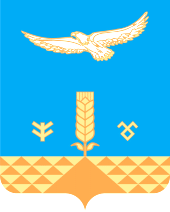 СОВЕТсельского поселенияТАНАЛЫКСКИЙ сельсоветМУНИЦИПАЛЬНОГО РАЙОНА ХАЙБУЛЛИНСКИЙ РАЙОНРеспублики Башкортостанул.М.Гафури ,16 с. Подольск,453805тел/факс (34758) 2-63-82e-mail: tanalik1@rambler.ruГлава сельского поселенияТаналыкский сельсоветмуниципального района Хайбуллинский районРеспублики Башкортостан                               А.С.Юзеев